МИНИСТЕРСТВО ПРОМЫШЛЕННОСТИ И ТОРГОВЛИ РОССИЙСКОЙ ФЕДЕРАЦИИ(МИНПРОМТОРГ РОССИИ)П Р О Т О К О Л заседания межведомственной комиссии по вопросам разработки стандартных образцов, применяемых в фармацевтической промышленностиг. МоскваВ заседании участвовали 7 из 7 членов комиссии.Кворум для принятия решения имеется.__________________________________________________________________________________О рассмотрении результатов оценки заявок на участие в конкурсном отборе на право получения гранта на разработку стандартных образцов российских организаций, осуществляющих деятельность в области разработки стандартных образцов, включенных в реестр потенциальных исполнителей 
по разработке стандартных образцов (результатов проведения конкурсного отбора по стандартным образцам)(Пастухов)Принять к сведению доклад ответственного секретаря комиссии, генерального директора автономной некоммерческой организации «Агентство 
по технологическому развитию» (далее – Оператор) В.А. Пастухова:о проведении конкурсного отбора на право получения гранта 
на разработку стандартных образцов (далее – конкурсный отбор 
по стандартным образцам) и о направлении конкурсного отбора (лоте);о признании конкурсного отбора по стандартным образцам несостоявшимся на основании подпункта «а» пункта 9.1 конкурсной документации, утвержденной протоколом конкурсной комиссии 
по проведению конкурсного отбора на право получения гранта на разработку стандартных образцов Оператора от 07.09.2022 года № 5-СО (далее – конкурсная документация), в связи с тем, что для участия в конкурсном отборе по стандартным образцам подано менее двух заявок по стандартным образцам;о рассмотрении поступившей на конкурсный отбор по стандартным образцам заявки единственного участника конкурсного отбора по стандартным образцам (далее – заявка по стандартным образцам);о результатах оценки заявки по стандартным образцам 
и о соответствии единственного участника конкурсного отбора 
по стандартным образцам, его заявки по стандартным образцам и проекта, предусматривающего разработку стандартных образцов, требованиям, установленным конкурсной документацией и Правилами предоставления субсидии из федерального бюджета автономной некоммерческой организации «Агентство по технологическому развитию» на поддержку проектов, предусматривающих разработку конструкторской документации 
на комплектующие изделия, необходимые для отраслей промышленности, утвержденными постановлением Правительства Российской Федерации 
от 18 февраля 2022 года № 208  (Приложение № 1).По результатам рассмотрения результатов оценки заявки по стандартным образцам перейти к голосованию по вопросу № 2 повестки заседания.Об утверждении результатов оценки заявок на участие 
в конкурсном отборе на право получения гранта на разработку стандартных образцов российских организаций, осуществляющих деятельность в области разработки стандартных образцов, включенных в реестр потенциальных исполнителей по разработке стандартных образцов (результатов проведения конкурсного отбора по стандартным образцам) (Осьмаков, Пастухов)Утвердить результаты проведения конкурсного отбора по стандартным образцам согласно Приложению № 2.Голосование:«ЗА» - 7«ПРОТИВ» - 0«ВОЗДЕРЖАЛСЯ» - 0О внесении изменений в договор о предоставлении гранта 
от 26.08.2022 года № 70-2022-000632(Осьмаков, Пастухов)Принять к сведению доклад В.А. Пастухова:о результатах рассмотрения обращения (запроса) получателя гранта (Федерального государственного унитарного предприятия «Московский эндокринный завод») о необходимости внесения в договор о предоставлении гранта на разработку стандартных образцов изменений в соответствии 
с Приложением № 3, предусматривающих перераспределение средств между статьями расходов сметы реализации проекта без изменения общей суммы расходов на реализацию проекта.Заключить дополнительное соглашение к договору о предоставлении гранта 
на разработку стандартных образцов, заключенному между Оператором 
и Федеральным государственным унитарным предприятием «Московский эндокринный завод», предусматривающее внесение указанных в пункте 3.1 настоящего протокола изменений.Голосование:«ЗА» - 7«ПРОТИВ» - 0«ВОЗДЕРЖАЛСЯ» - 0Протокол составлен в 2 (двух) экземплярах.Подписи членов комиссии:Приложение № 1к протоколу заседаниямежведомственной комиссии по вопросам разработки стандартных образцов,применяемых в фармацевтической промышленности,от 1 ноября 2022 года № _____Результаты рассмотрения заявки по стандартным образцам и результаты оценки заявки по стандартным образцам, допущенной к участию в конкурсном отборе по стандартным образцам. 
Потенциальный победитель конкурсного отбора по стандартным образцамНа конкурсный отбор по стандартным образцам (конкурсная документация для проведения конкурсного отбора 
на право получения гранта на разработку стандартных образцов, утвержденная протоколом Конкурсной комиссии Оператора 
от 07.09.2022 г. № 5-СО) поступила 1 (одна) заявка по стандартным образцам, которая была рассмотрена на предмет 
соответствия требованиям конкурсной документации и допуска к конкурсному отбору на право получения исполнителями гранта на разработку стандартных образцов (протокол заседания Конкурсной комиссии Оператора от 18.10.2022 г. № 7-СО):Конкурсный отбор по стандартным образцам признан несостоявшимся. Потенциальным победителем конкурсного отбора по стандартным образцам признан единственный участник конкурсного отбора по стандартным образцам (протокол заседания Конкурсной комиссии Оператора от 19.10.2022 г. № 8-СО):Приложение № 2к протоколу заседаниямежведомственной комиссии по вопросам разработки стандартных образцов,применяемых в фармацевтической промышленности,от 1 ноября 2022 года № _____Победитель конкурсного отборана право получения гранта на разработку стандартных образцовПриложение № 3к протоколу заседаниямежведомственной комиссии по вопросам разработки стандартных образцов,применяемых в фармацевтической промышленности,от 1 ноября 2022 года № _____Изменения в договор о предоставлении средств юридическому лицу, индивидуальномупредпринимателю на безвозмездной и безвозвратной основе в форме гранта, источником финансового обеспечения которых полностью или частично является субсидия, предоставленная из федерального бюджета, от 26.08.2022 года № 70-2022-000632 (получатель гранта – Федеральное государственное унитарное предприятие «Московский эндокринный завод»)Приложение № 7 к Договоруот «26» августа 2022 г. № 70-2022-000632СМЕТА РЕАЛИЗАЦИИ ПРОЕКТА, ПРЕДУСМАТРИВАЮЩЕГО РАЗРАБОТКУ СТАНДАРТНЫХ ОБРАЗЦОВ«1» ноября 2022 г.№ ______________Председатель комиссии:В.С. ОсьмаковПрисутствовали:заместитель Председателя комиссии:С.В. Глаголевчлены комиссии:Д.С. ГалкинА.А. КамалетдиноваЕ.Р. ЛазаренкоЕ.А. ШикинаВ.А. Пастухов (ответственный секретарь комиссии)Председатель комиссии:________________В.С. ОсьмаковЗаместитель председателя комиссии:________________С.В. ГлаголевОтветственный секретарь комиссии:________________В.А. Пастуховчлены комиссии:________________Д.С. Галкин ________________А.А. Камалетдинова________________Е.Р. Лазаренко________________Е.А. ШикинаРегистрационный номер заявкиНаименование заявителяРезультат рассмотренияПричина отклоненияЛот I «Реализация проекта, предусматривающего разработку 12 наименований стандартных образцов»Лот I «Реализация проекта, предусматривающего разработку 12 наименований стандартных образцов»Лот I «Реализация проекта, предусматривающего разработку 12 наименований стандартных образцов»Лот I «Реализация проекта, предусматривающего разработку 12 наименований стандартных образцов»1Федеральное бюджетное учреждение «Государственный институт лекарственных средств и надлежащих практик» (ФБУ «ГИЛС и НП»)Признана соответствующей требованиям конкурсной документации и допущена к участию в конкурсном отборе-Регистрационный номер заявкиНаименование единственного участника (потенциального победителя) конкурсного отбора по стандартным образцамРазмер гранта на разработку стандартных образцов, рублейИтоговый рейтинг оценкиЛот I «Реализация проекта, предусматривающего разработку 12 наименований стандартных образцов»Лот I «Реализация проекта, предусматривающего разработку 12 наименований стандартных образцов»Лот I «Реализация проекта, предусматривающего разработку 12 наименований стандартных образцов»Лот I «Реализация проекта, предусматривающего разработку 12 наименований стандартных образцов»1Федеральное бюджетное учреждение «Государственный институт лекарственных средств и надлежащих практик» (ФБУ «ГИЛС и НП»)15 700 000,00(пятнадцать миллионов семьсот тысяч) рублей 00 копеекУчитывая отсутствие иных поступивших на конкурсный отбор по стандартным образцам заявок по направлению (лоту), соответствующих конкурсной документации, заявка с номером 1 не рейтингуется.Наименование победителя конкурсного отбора по стандартным образцамРазмер гранта на разработку стандартных образцов, рублейРегистрационный номер заявкиЛот I «Реализация проекта, предусматривающего разработку 12 наименований стандартных образцов»Лот I «Реализация проекта, предусматривающего разработку 12 наименований стандартных образцов»Лот I «Реализация проекта, предусматривающего разработку 12 наименований стандартных образцов»Федеральное бюджетное учреждение «Государственный институт лекарственных средств и надлежащих практик» (ФБУ «ГИЛС и НП»)15 700 000,00(пятнадцать миллионов семьсот тысяч) рублей 00 копеек1№ п/пНомер и наименование этапаСроки выполнения этапа (начало,окончание и продолжительность)Расходы на реализацию проекта по статьямРазмер расходовбюджетных средств,рублей123451Этап 1. Разработка иаттестация 76наименований стандартныхобразцов согласно перечнюлота IIНачало: 01.08.2022Окончание: 31.07.2022Продолжительность: 12 мес.расходы на оплату труда работников, непосредственно участвующих в реализациипроекта, предусматривающего разработку стандартных образцов, включаязатраты на отчисления на страховые взносы по обязательному медицинскомустрахованию, отчисления на страховые взносы по обязательному социальномустрахованию на случай временной нетрудоспособности и в связи с материнствоми отчисления на страховые взносы по обязательному пенсионному страхованию32 336 845,38 1Этап 1. Разработка иаттестация 76наименований стандартныхобразцов согласно перечнюлота IIНачало: 01.08.2022Окончание: 31.07.2022Продолжительность: 12 мес.материальные расходы, в том числе расходы на приобретение сырья иматериалов, изделий сравнения, лабораторного, исследовательского,испытательного, контрольно-измерительного, технологического,вспомогательного оборудования (включая расходы на доведение до состояния,пригодного к эксплуатации) (с учетом налога на добавленную стоимость)33 175 154,621Этап 1. Разработка иаттестация 76наименований стандартныхобразцов согласно перечнюлота IIНачало: 01.08.2022Окончание: 31.07.2022Продолжительность: 12 мес.накладные расходы в размере не более 100 процентов суммы расходов на оплатутруда работников (кроме представительских расходов, оплаты проезда к местуотдыха, организации и участия в выставках) (с учетом налога на добавленнуюстоимость)1 000 000,001Этап 1. Разработка иаттестация 76наименований стандартныхобразцов согласно перечнюлота IIНачало: 01.08.2022Окончание: 31.07.2022Продолжительность: 12 мес.расходы на оплату работ (услуг) организаций-соисполнителей, находящихся натерритории Российской Федерации, привлекаемых для выполнения отдельныхработ или оказания услуг (с учетом налога на добавленную стоимость)12 000 000,001Этап 1. Разработка иаттестация 76наименований стандартныхобразцов согласно перечнюлота IIНачало: 01.08.2022Окончание: 31.07.2022Продолжительность: 12 мес.расходы на аренду, содержание и эксплуатацию лабораторного,исследовательского, испытательного, контрольно-измерительного,технологического, вспомогательного оборудования, установок и помещений (кромепомещений административно-хозяйственного назначения) (с учетом налога надобавленную стоимость)6 000 000,00ИТОГО по этапу 1 ИТОГО по этапу 1 ИТОГО по этапу 1 ИТОГО по этапу 1 84 512 000,00ИТОГО по проекту, предусматривающему разработку стандартных образцовИТОГО по проекту, предусматривающему разработку стандартных образцовИТОГО по проекту, предусматривающему разработку стандартных образцовИТОГО по проекту, предусматривающему разработку стандартных образцов84 512 000,00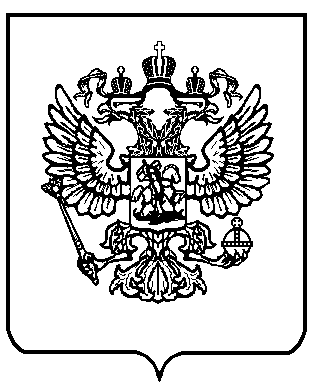 